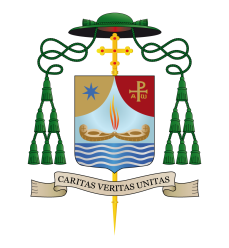 Diocesi diOppido Mamertina-PalmiAssemblea Diocesana per l'inizio dell'Anno Pastorale 2017-2018«Abitare la Chiesa, abitare la Città... a partire dai Giovani»Rizziconi, 27-28 settembre 2017Scheda Segnalazione rappresentanti ParrocchieParrocchia __________________________________________________________Comune_____________________________________________________________  La segnalazione va fatta entro il 20 agosto 2017 per email o consegnando il cartaceo alla Curia - Provveditorato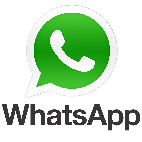 Cognome NomeNomeData di nascitaEmail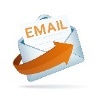 cellulare